ArticleRobot Motion in Radial Mass Density FieldBranko Novakovic 1*, Dubravko Majetic 2, Josip Kasac3 and Danko Brezak 4                                                          1,2,3,4 Department of Robotics and Production Systems Automation, Faculty of Mechanical Engineering and    Naval Architecture, University of Zagreb, Zagreb, Croatia   1; branko.novakovic@fsb.hr , 2; dubravko.majetic@fsb.hr , 3; josip.kasac@fsb.hr, 4; danko.brezak@fsb.hr     *Correspondence: branko.novakovic@fsb.hr Abstract:  Control of autonomous robot motion in radial mass density field is presented. In that sense the robot motion is described as the function of the radial mass density parameters. The radial mass density field is between the maximal radial mass density and the minimal radial mass density. Between these two limited values one can use n points (n = 1, 2, . . . nmax) and calculate the related radial mass density for each point. The radial mass density is maximal at the minimal gravitational radius and minimal at the maximal gravitational radius. This conclusion is valid for Planck scale, but also for the scales that are less or higher of that one. Using the ratio of the Planck mass and Planck radius it is generated energy conservation constant with value κ = 0.99993392118. Further, in this theory it is possible to connect Planck’s and gravitational parameters as functions of the maximal (or minimal) radial mass density. In that sense the autonomous robot motion in radial mass density field is important for the control of the robot motion at micro and nano scales.Keywords: robot motion control; maximal (minimal) radial mass density; energy conservation constant; micro (nano) robot motion; radial mass density field.1. Introduction                              The autonomous robots have a very large application area. The first one is the                          application in the precise production processes. The second one is in the micro and nano                          scales as it is in medicine for cell manipulation, drug delivery, medical image acquisitionand non-invasive intervention. For that application, one can use the electrical, or chemicalactuated robots [1,2-5]. The magnetic soft robots have the advantages because of the fast response, unlimited endurance, and no obstruction restrictions [6]. Here, the motion of the autonomous robots is described in the radial mass density field. This field is in the region from the minimal radius (with the maximal radial mass density, ρr max) and maximal radius (with the minimal radial mass density, ρr min). Between these two limited values one can chose n points (n=1,2,..nmax ). In the case of the precise robot motiion the number nmax should be biger. Contrarery, for the less precise robot motion, the number nmax may be  smaller.                          The very important consequence of the solution of the field equations by including                          gravitational energy-momentum tensor (EMT) on the right side of the field equations                          7-10 is that the gravitational field exhibit repulsive (positive) and attractive (negative)                           gravitational forces. The time transition between quantum states in gravitational field                          is present in [11]. In order to precisely follow the desired trajectory of the autonomous                           robot motion one can include the new Relativistic Radial Density Theory (RRDT) [12].                           The particle transition and correlation in quantum mechanics is discussed in [13]                        .   Independent position control of two identical magnetic micro-robots in a plane using                           permanent magnets and magnetically powereful micro robots is presented in [14]. This                           approach represents the new approach to the medical revolution. Magnetically powered                           micro-robots are discussed in [15,16].                                 Further, the robust control of micro-robot motion is presented in [17]. The global                          positioning of robot manipulators with mixed revolute and prismatic joints is discussed                          in [18]. In the case of vehicle dynamics control, a conjugate gradient-based BPTT-like                          optimal control algorithm can be applied [19,20]. The same algorithm can also be adapted                          to control autonomous robot (micro-nano robot) motion in combined electromagnetic and                          gravitational fields. A robust motion control with antiwindup scheme for electromagnetic                          actuated microrobot using time-delay estimation is presented in [21]. Further, the                          quantization of  the electromagnetic and gravitational fields is pointed out in [22]. The                          two indipendet position control of two indentical microrobots motion in a plane are                          realized by using rotating permanent magnets [23]. Magnetically powered microrobots                          and the robust motion control, with antiwindup scheme for electromagnetic actuated                            microrobots, are presented in [24] and [25], respectively. Robotic assisted minimally                          invasive surgery is ilustrated in [26]. Design of a novel haptic joystick for the                          teleoperation of continuum-mechanism-based medical robotsis is presented in [27]. In this                          reference a novel mechanism with series of coupled gears, that aims for the control of                          continuum robots for medical applications is pointed out.                           Positioning control of robotic manipulators subject to excitation from non-ideal sources is                          discused in [28]. Further, tractor-robot cooperation is ilustrated in [29]. Indor using                          positionings systems of mobile robots is presented in [30]. In this article, the problem of                          the nonlinear control of the robot motion is solved by using the well known concept of the                          external linearization. Recent trends in robot learning and evolution for swarm robotics is                          presented in [31]. Multi robot task scheduling for consensus based fault resilient                          intelligent behaviour in smart factories is discussed in [32]. A new single leg lower limb                          rehabilitation robot with design, analysis and experimental evolution is evaluted in [33].                          Some problems in connection with IoT based vision and remote control of a compact                           mobile robots is presented in [34]. It is also important to now how the portable                           surveillance robots can be used in IoT apllication [35]. The recent trends in robot                          learnung and evolution for swarm robotics [36].                                Here it is introduced the new notion as “the radial mass density” as the ratio of the                           mass and related gravitational radius. This is very important value, because the most of the                           physical items can be described by the radial mass density. There exist the maximal and the                           minimal radial mass densities. The maximal radial mass density for related mass is at the                           minimal radius. On the other hand, the minimal radial mass density is happened at the                           maximal radius. The maximal and minimal radial mass densities are constants for the all                           amounts of masses. The larger masses have the larger minimal and maximal radiuses. Of                           course, the smaller masses have the smaller minimal and maximal radiuses. Since the                           Planck’s mass is not the smallest mass in the space-time, the Planck’s length (radius) is not                           the smallest length (radius) in it. Here it is started by presentation of the dynamics and                           control of the robot motiion in general case. After that the dynamics and control of the                          autonomous robot motion in two-potential electromagnetic end gravitational radial mass                          density field is calculated.                          2. General case of dynamics of autonomous robot motion in radial mass density field                               The problem of the nonlinear control of autonomous robot motion here is discussed                          as the function of the maximal radial mass density. In order to simplifay the relared                          calculation, here it is started with he concept of the external linearization of the nonlinear                          control of the robot motion in the radial mass density field. In that case, in the closed                          regulation loop, one obtains the linear behavior of the hole-system. Thus, the problem of                          the robot position control in the radial mass density field can be started by the calculation                          of the control of the error vector, e(t). This vector is a function of the radial mass density,                          , and can be presented by the relations: 	                              (1)                          Here n=1,2,..,nmax and nmax = / . Here in (1) the subscript w denotes the desired                          robot motion, while the variables without this subscript present the real autonomous                          robot motion. Further, Fp is a potential force, Ft is a time - variation force, Fi is interaction                          force and N is the related connection parameter. At the same time the relations (1) also            3              describes the canonical differential equations of autonomous robot motion in the                          combination of the electromagnetic and gravitational fields. Vector rw(t) is the desired                          (nominal) acceleration of the autonomous robot motion in the radial mass density field.                               Now following the idea of the external linearization, one can introduce the following                          substitution:	                                   (2)                           Here u(t) is the internal control vector of autonomous robot motion in radial mass density                          field. Further, applying the phase state-space variables, (z1 z2 z3)T , we obtain from (1) the                          related state-space model of the robot motion in the radial mass density field:                                     (3)                          and                                                            (4)                           In (4), parameters A and B are constant matrices with dimension (6x6) and (6x3),                          respectively. Here, it is supposed that the disturbances in state-space model of the robot                          motion in the radial mass density field (3 ) and (4) are of the initial condition types. In                          order to eliminate the control error of the autonomous robot motion in the radial mass                          density field, caused by the disturbances, one can introduce the following internal control:	                                   	    (5)                          Here, K is a state space controller, Z is control eror, Fp is the potential force, Ft is time                          variable force, FI is an interaction force, N is a constant and c is the speed of the light in                          vacuum. Including the internal control relations (3) and (4) into (5), one obtains the related                          potential force equation of radial mass density field in the linear form::	                                                       (6)                          Now starting from the previous relations one can generate the new equations of the                          potential forces Fp :                                    (7)                          It is followed by the inclusion of the control potential force, Fcp , that is derived from the                          artificial control field with potential control energy Uc . After inclusion of the relation (7)                          into the relation (6), one obtains the nonlinear control of the autonomous robot (micro –                          nano robot) motion in the multi-potential field as the function of the maximal radial mass                          density:	                                                        (8)                                                                                                                                              Now, using (8), the control of the nonlinear system is solved by employing the concept                          of the external linearization in in the radial mass density field.                          3. Dynamics of autonomous robot motion in two-potential electromagnetic end                             gravitational radial mass density field                              The general approach to control of the dynamics of the autonomous robot motion in                          radial mass density field for more potential fields, given in (8), can also be applied to the                          two-potential electromagnetic and gravitational field. In this sense, let an autonomous                          robot be an electric charged particle with charge q and rest mass m0 that is moving with a                          non-relativistic velocity (v << c) in combined electromagnetic and gravitational potential                          fields. Further it is also assumed that the gravitational field is produced by the spherically                          symmetric non-charged body with mass M. In that case, the total potential energy U of                          the autonomous robot motion in the two potential radial mass density fields is described                          by the relation:                               (9)                          Here Ve and Vg are the related scalar potentials of the electromagnetic and gravitational                          radial mass density fields, respectively. Parameter G is the gravitational constant and r is                          the radius as distance between the autonomous robot and center of the mass M. Now                          applying (9) and using the notations (Ee,He) for an electromagnetic field and (Eg,Hg) for                          gravitational field one can generate the vector equation as the explicit functions of the                             Lorentz forces:	                                              (10)                          The parameters Ee, Eg, He and Hg are vectors described by the relations: 	                                                   (11)                          In this example, an autonomous robot is a particle with charge q and rest mass m0 and                            therefore, the autonomous robot interacts with both electromagnetic and gravitational                          radial mass density fields. In that sence the relations (10) and (11) describe the dynamic of                          the autonomous robot motion in two-potential electromagnetic and gravitational field.                          The components of the vector Ee and Eg can be calculated by using the following equations:                                      (12)                          and	                                      (13)                          The components of vectors Ae, Ag, He and Hg in (12) and (13) are given by the relations:                                (14)                          and                               	  (15)                          Applying (14) and (15) to the canonical differential equations of the autonomous robot                          motion in the two-potential radial mass density field, and usingone obtains                          the control error model of the autonomous robot motion as a function of the maximal                          radial mass density:                                                (16)                          and	                                                (17)                          In (17) rw(t) is the vector of desired acceleration of the autonomous robot motion.                          The subscript w denotes desired values of the related variables. The next step is the                          application of the concept of the external linearization in order to transform the equation                          in (17) into the new relation: 	                                            (18)                          Here u(t) is the internal control vector and n is the number of the robot steps from the                          minimal to the maximal rediuses in radial mass density field. From (17) and (18), one                          obtains the related equivalent of the linear control error model of the autonomous robot                          motion in the combined electromagnetic and gravitational radial mass density field, given                          by (14) and (15).                          The phase state-space variables of the system (2) are determined by using (3).                           The related state-space model of an autonomous robot motion is given in matrix (6). In                          order to eliminate the control error of an autonomous robot motion, caused by                          disturbances of the initial condition types, one can introduce internal control in the form                          of (7). Applying (7) to (18), one obtains the new relation as the function of the maximal                          radial mass density in the :	                              (19)                           Now, let the electric field Ee is consisting of the two electric components Ee = Ede + Ece. Here                          Ede is a disturbance electric field that is caused by the influence of a two-potential field on                          the motion of an autonomous robot in radial mass density field. The component Ece is an                          artificial electric control field that should control autonomous robot motion in the two                          potential field. Including Ee into (19), one obtains the nonlinear electric control of the                          autonomous robot motion in the two-potential radial mass density field as the function of                          the maximal radial mass density :                              (20)                          Taking into account the relation (11), the canonical differential equations of the                          autonomous robot motion, in the two-potential radial mass density field, can be rewritten                          as a function of the maximal radial mass density:	                                                  (21)                          Applying the nonlinear control Ece from (20) to the nonlinear dynamical model of the                          autonomous robot motion (21), one obtains the closed-loop system of the linear form: 	                                                                               (22)                           Thus, the equation (20) is the nonlinear control, which in the closed loop with a                          nonlinear canonical differential equations of autonomous robot motion (21), results                          in linear behavior of the hole system (22). On that way the problem of control of the                          autonomous robot motion in the combination of an electromagnetic and gravitational                          radial mass density field, has been solved by employing the so-called concept of the                          external linearization. This is very important for application of micro and nano robots in                          the drag delivery across the human body.                       4. The numerical calculation of the robot motion in the radial mass density field                                   Gravitational field with the mass Mg has the maximal and minimal gravitational                             radial mass densities given in [12]:                                                                            (23)                                and                                                                      (24)                          The numerical values in (23) and (24) are constant and are valued for all amounts of the                          gravitational mases Mg. Here the parameter κ is the energy conservation constant that has                          been calculated by using Planck mass and Planck length 12:                                                          (25)                          Using the combination of the equations in (21) and (23) one obtains the canonical                          differential equations of the autonomous robot motion at the minimal gravitational radius                          by the maximal radial mass density:                                                  (26)                          On the other hand, using the combination of (21) and (24) one obtains the canonical                          differential equations of the autonomous robot motion at the maximal gravitational radius                          but with the minimal radial mass density:                                                  (27)                             Now, one can calculate the ratio between the maximal and minimal radial mass densities:                                                                      (28)                             This ratio is the constant and is valued for the all amounts of the gravitational masses.                             Following the relation (28) one can calculate of the maximal steps nmax between maximal                             and minimal radiuses in gravitational field. Now, for the calculation of the precise motion                             of the autonomous robots in the gravitational radial direction one can introduce the varia-                             ble step nvar. In that case it is possible to select the scale of the desirable step ndes of the                             robot motion in the radial mass density field. Let the variable step of the robot motion in                             the radial direction is given by the amount nvar = 100. In that case the number of the robot                             steps from the minimal to the maximal radiuses has the value:                                                                          (29)                          In this calculation a robot neds cca 303 steps of the motion from the minimal to the                          maximal radiuses in the radial direction. If the case that the robot motion is not in the                          radial direction tnen one should use the related projection of the radial trasjectory to the                          desired robot trajectory.                                  Now, if one wants to introduce Ug max and Ug min as the potential energies at the minimal                             and maximal gravitational radiuses, respectively, then it is possible to calculate the mini-                             mal and the maximal radial lengths, Lgmin and Lgmax , respectively, by using the relations:                                                  (30)                             and                                                                            (31)                                From the relations (30) and (31) one can see how the potential energies in a gravitational field                             can influence to the autonomous robot motion in the two-potential radial mass density                             field.                             4. Conclusion                                   This article is based on the new Relativistic Radial Density Theory (RRDT) that has                             been applied to the control of the robot motion in potential fields. This is calculated as the                             radial motion from the minimal to the maximal gravitational radiuses and vice-verse. In                             that sense the Planck’s and gravitational parameters are described as the functions of the                             radial mass density values. It is shown that the maximal radial mass density occurs at the                             minimal gravitational radius of the related mass. On the other hand, the minimal radial                             mass density is happened at the maximal radius of the related mass. Farther, the both                              maximal and the minimal radial mass densities can also be described as functions of the                             energy conservation constant κ. In that sense, the gravitational length, time, energy, and                             temperature can be represented as functions of Planck length, time, energy, and tempera- -                            ture, respectively. In some of the examples it is necessary to transform the radial motion                             into the rectangular coordinates by using related projection. Finally, it is shown that the                              rate of the precise motion of the autonomous robots in the gravitational radial direction                             can be controlled by the introduction of the variable step of the robot motion.Author Contributions: Conceptualization, methodology and writing is by Branko Novakovic. Formal analysis, review, editing and visualization are by Dubravko Majetic, Josip Kasac and Danko Brezak. All authors have read and agreed to the published version of the manuscript.                         Acknowledgements: This research was supported by the European Regional Develop-                             ment Fund (ERDF) through the grant KK.01.1.1.07.0016 (ARCOPS).                            Ethical Compliance: All procedures performed in studies involving human participants                             were in accordance with the ethical standards of the institutional and/or national research                             committee and with the 1964 Helsinki Declaration and its later amendments or compar-                             able ethical standards.                            Conflict of Interest declaration: The authors declare that they have NO affiliations with                             or involvement in any organization or entity with any financial interest in the subject mat-                             ter or materials discussed in this manuscript.                            Data availability statement: All data that support the findings of this study are included                             within the article.                            ORCID iDs: Branko Novakovic  https://orcid.org/0000-0003-0735-770X   References1.  Buniyamin N., Wan Ngah W.A.J., Sariff N. and Mohamad Z. A 2011 Simple Local Path Planning Algorithm for   Autonomous Mobile Robots. International Journal of systems applications, Enginering and Development 52.  Lyu LX, Li F, Wu K, Deng P, S H Jeong, Wu Z and Ding H 2019. Bio-inspired untethered fully soft robots in    liquid actuated by induced energy gradients. National Science Review, 6 970   3.  Wie J J, Shankar M R andWhite T J 2016. Photomotility of polymers. Nature communications, 7 132604.  Wehner M, Truby R L, Fitzgerald D J, Mosadegh B, Whitesides G M, Lewis J A and Wood R J 2016. An integrated    design and fabrication strategy for entirely soft, autonomous robots, Nature 536 451.5.  Shintake J, Rosset S, Schubert B, Floreano D and Shea H 2015. Versatile Soft Grippers with Intrinsic    Electroadhesion Based on Multifunctional Polymer Actuators. Advanced Materials 286.  Ebrahimi N, Bi C, Cappelleri D J, et al, 2020. Magnetic Actuation Methods in Bio/Soft Robotics. Advanced Fuctional    Materials 317.  Novakovic, B. M. 2015. Relativistic alpha field theory - Part I,II,III, International Journal of New Technology and    Research 1 238.  Novakovic,  B. M. 2018. Physical Properties of Energy-Momentum Tensor of Gravitational Field in RAF Theory. ,    International Journal of New Technology and Research 4 199.  Novakovic,  B.  2020. Connection between Planck’s and Gravitational Parameters. International Journal of New    Technology and Research 5 3910. Novakovic B. 2019. Energy Momentum Tensor Generates  Repulsive Gravitational Force. International Journal    of New Technology and Research 5 4511. Novakovic B. 2021. Minimum Time Transition Between Quantum States in Gravitational Field. American Journal   of Modern Physics, 10, 3012. Novakovic B. 2022. Relativistic Radial Density Theory (RRDT), Universal Journal of Physics Research 1 500   13. Ruffo A. R. 1965. One Particle Transitions and Correlation in Quantum Mechanics. Journal of Research of the         National Bureau of  Standards A. Physics and Chemistry 69A    14. Yousefi M.and Nejat Pishkenari, H. 2021. Independent position control of two identical magnetic microrobots in      a plane using rotating permanent magnets. Journal of Micro-Bio Robots 17 58   15. Christophe Ch. at all. 2017. Magnetically powered microrobots: a medical revolution underway? European Journal        of Cardio –Thoracic Surgery, 51, 405.    16. Agnese C. at all. 2018. Bead – Based Hydrodynamic Simulations of Rigid Magnetic Micropropellers. Frontiers in    Robotics and AI, 5   17. Novakovic B. 2021. Quantization and Structure of Electromagnetic and Gravitational Fields. American Journal   of  Modern Physics, 10, 118   18. Novakovic B. 2021. Minimum Time Transition Between Quantum States in Gravitational Field. American   Journal of   Modern Physics, 10, 30   19. Kasac J.at all. 2006. Global positioning of robot manipulators with mixed revolute and prismatic joints. IEEE     Transaction on automatic control 51 1035   20. Kasac J.at all.. 2011. A Conjugate gradient-based BPTT-like optimal control algorithm with vehicle dynamics    control application. IEEE Transaction on Control 19 1587   21. Junyoung K. at all. 2019. A robust Motion Control with Antiwindup Scheme for Electromagnetic Actuated    Microrobot Using Time-Delay Estimation. IEEE/ASME Transaction on Mechatronics 24 1096   22. Novakovic B. 2021. Quantization and Structure of Electromagnetic and Gravitational Fields. American Journal of      Modern Physics 10, 118   23. Yousefi M.and Nejat Pishkenari, H. 2021. Independent position control of two identical magnetic microrobots in      a plane using rotating permanent magnets. Journal of Micro-Bio Robots 17 58   24. Christophe Ch. at all. 2017. Magnetically powered microrobots: a medical revolution underway? European Journal       of Cardio -Thoracic Surgery, 51, 405   25. Junyoung K.at all. 2019. A robust Motion Control with Antiwindup Scheme for Electromagnetic Actuated      Microrobot Using Time-Delay Estimation. IEEE/ASME Transaction on Mechatronics 24 1096   26. Jaydeep H. P. 2009. Robotic assisted minimally invasive surgery. J. Minim Access Surgery. 2009 Jan-Mar; 5(1): 1-      7 https://doi: 10.4103/0972-9941.5131   27. Yiping X. at all. 2023. Design of a Novel Haptic Joystick for the Teleoperation of Continuum-Mechanism-Based      Medical Robots, Robotics 2023, 12(2), 52. https://doi.org/10.3390/robotics12020052-29 Mar 2023   28. Angelo M. T. at all. 2023. Positioning Control of Robotic Manipulators Subject to Excitation from Non-Ideal       Sources, Robotics 2023, 12(2), 51. https://doi.org/10.3390/robotics12020051-27 Mar 2023   29. El Houssein Ch. H. Tractor-Robot Cooperation: A Heterogeneous Leader-Follower Approach, Robotics 2023,      12(2), 57. https://doi.org/10.3390/robotics12020051-6 Apr 2023   30. Jiahao H. at all. Indor Positioning Systems of Mobile Robots: A Review, Robotics 2023, 12(2), 47.      https://doi.org/10.3390/robotics12020047-24 Mar 2023   31. Honfei Yu, Styuan Zheng, Jiantao Wu, Li Sun, Yongliang Chen, Shuo Zhang and Zhongzhi Qin. A New Single –       Leg Lower-Limb Rehabilitation Robot: Design, Analysis and Experimental Evaluation. Machines 2023, 11(4), 447;       DOI: 10.3390/machines11040447   32. Vivian Cremer Kalempa, Luis Piardi, Marcelo Limeira and Andre Schneider de Oliveira. Multi – Robot Task      Scheduling for Consensus – Based Fault – Resilient Intelligent Behaviour in Smart Factories. Machines 2023, 11(4),       431; DOI: 10.3390/machines11040431   33. Hongfei Yu, Siyuan Zheng, Jiantao Wu, Li Sun, Yongliang Chen, Shuo Zhang and Zhongzhi Qin.      A New Single-Leg Lower-Limb Rehabilitation Robot: Design, Analysis and Experimental Evaluation.      Machines 2023, 11(4), 447; DOI: 10.3390/machines11040447   34. Y. C. Jeon, H. Choi, K. C. Yoon, and G. G. Kim. IoT based vision and remote control a compact mobile robot       system,  Journal of Korea Multimedia Society, vol. 24, no. 2, pp. 267–273, 2021.   35. K. RajKumar, C. S. Kumar, C. Yuvashree, and M. S. Murugan. Portable surveillance robot using IoT.  International        Research Journal of Engineering and Technology(IRJET), vol. 6, pp. 94–97, 2019.   36. J. Kuckling. Recent trends in robot learnung and evolution for swarm robotics. Front. Robot. AI, 24 April 2023,      Sec. Robot Learning and Evolution, Vol.10, 2023, https://doi.org/10.3389/frobt.2023.1134841Citation: To be added by editorial staff during production.Received: dateRevised: dateAccepted: datePublished: date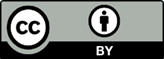 Copyright: © 2023 by the authors. Submitted for possible open access publication under the terms and conditions of the Creative Commons Attribution (CC BY) license (https://creativecommons.org/licenses/by/4.0/).